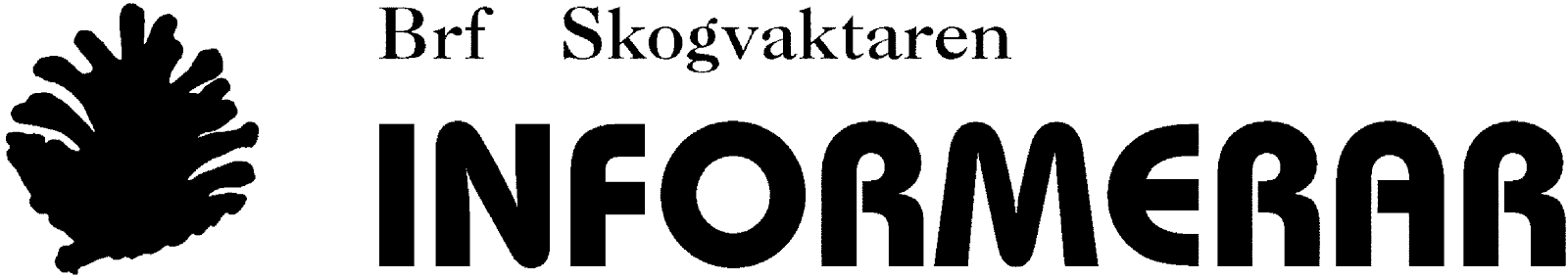 Sommaren är över och hösten kom snabbt med mörker och fallande löv. Här kommer lite information som rör er medlemmar och föreningen i stort.Nya medlemmarSedan sist har vi fått nya medlemmar i vår förening, vi hälsar Joar Ekenstaf (77:an) samt Eva 
Lindström (79:an) välkomna till brf Skogvaktaren.StäddagSöndagen den 22 oktober är det dags för städdag i föreningen.Klockan 10:00 ses vi i föreningslokalen för fika och genomgång.Vi hoppas på god uppslutning så att vi är klara med sysslorna lagom till dess att den  traditionella gulash-soppan serveras nån gång runt klockan 13:00Det kommer att finnas en container där föreningens medlemmar kan slänga eget skräp, i rimlig mängd. Det får inte slängas elartikar eller miljöfarligt gods i containern utan dessa kan ställas utanför kontoret, senast söndag morgon, så kör vi bort dessa till Årsta återvinningscentral under städdagen.Saker som står i källargångar och andra gemensamma ytor kommer att slängas. Har du placerat nåt där – vänligen bär bort det till containern. Har du cykel uppställd i något av våra cykelrum så märk denna med namn och portnummer, vi ber er även att märka cyklar som står utomhus i våra cykelställ.OBS! Ni som har bil parkerad på föreningens parkeringsplats ber vi ta bort denna under städdagen.BrandsäkerhetNu nalkas mörker och mys med levande ljus. Vi ber er vara uppmärksamma på att stearinljus och annat som brinner övervakas och släcks ordentligt. Som lägenhetsägare är du skyldig enligt lag ha en fungerande brandvarnare i lägenheten.  Kontrollera gärna att lägenhetens brandvarnare fungerar för din och andras säkerhet. I renoveringstiderEn förödande incident i våra lägenheter kan vara vattenskador och läckage. När du renoverar, framförallt kök och badrum, ber vi att du är extra noga med att installeringen av blandare sker fackmannamässigt då konsekvenserna kan vara ödesdigra för inblandade parter om något skulle gå fel. VärmeNu när kylan är på intågande och elementen drar igång är det jättebra om luftning av elementen sker, vi ber er göra detta senast städdagen den 22 oktober. Detta gör man med en elementnyckel, har du ingen sådan, eller vet hur du gör, så finns hjälp att fås under städdagen.En av våra största energitjuvar är öppna fönster mitt i vintern i kombination med element på full effekt. Så tänk smart!SophanteringenUnder sommaren har vi haft problem med sophanteringen utanför våra portar. Det har inneburit att bl a löst innehåll från soppåsar har legat på marken. Styrelsen skrev då ett specifikt brev till den port som var värst drabbad och kan idag se att det gett effekt, något som säkerligen uppskattas av alla. Styrelsen har efter detta uppmärksammat att en del av problemet även legat hos företaget som hämtar vårt avfall, då påsar släpats längs marken och trasats sönder. Om du skulle uppmärksamma att detta har skett utanför just din port önskar vi att du ringer Stockholm vatten och avfall på telefon 08- 522 12 000 och gör en felanmälan om detta. Företaget som hämtar vårt avfall har en skyldighet att lämna området snyggt och prydligt.GlöggmingelFörra årets glöggmingel var mycket uppskattat och vi tänkte göra en repris på den! Det kommer att vara glöggprovning och mys i vår föreningslokal och vi önskar att ni bokar upp den 16/11 redan nu! Mer information kommer när det börjar närma sig.Väl mött på höststädningen!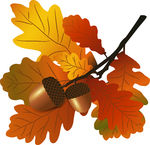 hälsarStyrelsen